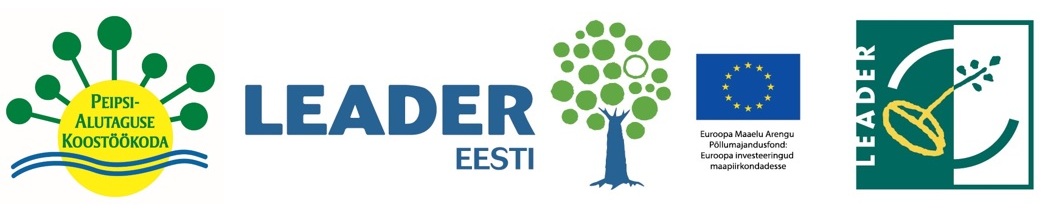 Projekti „Noored ja ettevõtlus“ õpetajate kohtumine Kataloonias, 9.-13. aprill 20199. aprill - lend Tallinn-Frankfurt-Barcelona10. aprill – planeeritud oli kahe kooli külastus. Esimene kool, mida külastasime, oli Els Planells, mis on antud piirkonna kõige uuem kool ja samas ka kõige modernsemalt ehitatud ja sisustatud, samuti on kool Mäetaguse Põhikooli sõpruskool FER projektis. Tegemist on lasteaed-algkooliga, kus õpilased õpivad 3 eluaastast kuni 6.klassini. Õpilased ei vaheta jalanõusid, välisriided on neil iga klassi tagaseinal nagides. Iga päev on neil kohustuslik õuevahetund 30 minutit kooli sisehoovil, kus nad saavad kasutada katuse all olevat mänguplatsi või spordiväljakut. Lasteaialastel ei ole magamine kohustuslik, kuid kui nad seda soovivad, siis saavad seda teha spordisaalis võimlemismattidel. Kooli seinad on väga rääkivad: igas klassis olid seinad kaetud erinevate reeglite, õpilaste tööde ja plakatitega. Els Planells’i koolis FER projekti raames tegid õpilased enda klassist 8 erinevat gruppi, kellel oli erinev eesmärk, näiteks üks koostas reklaame ja logosid, teine koostas piirkonda tutvustava voldiku, paar gruppi meisterdasid meeneid, mida saavad külalaadal müüa. FER projekti raames on nad võtnud endale eesmärgiks kõigepealt tutvuda piirkonna eripäradega, läbides matka, tutvuda erinevate tööstustega seal kohapeal käies ning nende teadmiste põhjal tehti piirkonda tutvustav video, mida näidati meile ja hiljem planeerivad ka seda teha enda maakonna teistele koolidele.Teise koolina külastasime Pontsi kooli, mis on ka lasteaed- algkool ning FER projektis on see Avinurme Gümnaasiumi sõpruskool. Kool on oma olemuselt vana, kuid nad on õnnelikud, kuna riik on neid toetanud ja nad on saanud endale soetada interaktiivsed vahendid klassidesse, samas kooli välimus ja olukord ei olnud kõige ilusam. Koolimaja on oma olemuselt pisike, sporditunnid toimuvad suurematel õpilastel iga ilmaga õues, pisikest spordisaali saavad kasutada ainult lasteaed ja nooremad klassid. Pontsi kool on selle piirkonna piloot kool FER projektis. Selles koolis osales FER projektis 5. ja 6. klass, kes esimesel aastal lugesid ja õppisid teoreetilist materjali ja teisel aastal tegid uurimistöö enda piirkonna kohta ning projektiga seotud makette ja jooniseid. Nende koolis tutvuti samuti piirkonnaga matkates, külastades erinevaid ettevõtteid ning kutsudes kooli lapsevanemaid ja erinevaid ettevõtjaid, kes selgitasid õpilastele oma tööd ja kogemusi. Projekti raames tehti ka uuriv küsitlus lastevanematele, lastele ja linna elanikele, mida võiks linnas muuta paremaks ja see küsitlus andis ka FER projektile sisendi, mida hakkasid lapsed siis edasi arendama.Sellel päeval külastasime ka Centre Universe in Ager’i observatooriumit, mis on antud piirkonna kõige suurem ja uhkem. Sisenedes tutvusime interaktiivse näitusega, kus sai vaadata erinevaid fakte planeetidest. Seejärel tutvusime piirkonna kõige digitaliseerituma teleskoobiga, mida said inimesed vaadata nagu filmi, see tähendab, et oli üks teleskoop, mille pilti edastati teleritesse. Viimasena vaatasime filmi taevast, tähtkujudest ja planeetidest. Seejärel avanes katus (kogu maailmas ainulaadne) ja külalistele avanes maaliline pilt taevast ja ümbrusest.11.aprillPäikseline päeva algus. Kiire hommikusöök. Bussi. Sõit koolidesse. See on lähedal. Praktika aga on näidanud, et Kataloonia „lähedal“ on mitu tundi sõitu. Nii oligi. Ainult kaks tundi kihutamist kiirteel ja natuke vähem kihutamist mägedes. Saime nautida hingematvalt kauneid vaateid bussiaknast. Mäed, taamal veel kõrgemad mäed, tee kõrval kuristik. Iga viljakandev lapike maad on haritud. Viinapuud, oliivipuud, mandlipuud. Õitsvad apelsinipuud samaaegselt täis oranže vilju…La Gessera kool (Tudulinna kooli partner). Vastuvõtt soe, aval ja siiras. Selles koolis õpib 4 lasteaialast ja 6 kooliõpilast. Igapäevaselt töötab koolis 2 õpetajat kõigi eri vanuses lastega korraga. Õppetöö toimub ilma õpikuteta, igale lapsele tehakse eraldi õppematerjalid. Moodli baasil suhtlevad teiste koolide õpilastega, et omada kontakti  samaealistega. Küsisime hindamissüsteemi kohta. Kataloonias on 10-palli süsteem, kusjuures hindeid 9 ja 10 pannakse väga harva. Ka neil on online-päevikud, kus on hinded ja hinnangud (tagasiside). Kokkuvõtvad hinded trimestri kaupa, siis ka tunnistus. Hinnatakse tööd õppeperioodi jooksul, hindavad iseennast. Eksameid (teste) ei tehta. Koduseid töid laste sõnul palju ei ole. Palju loetakse raamatuid. Iga päev on lugemise pooltund kell 15.00-15.30. Esmaspäeval kodune raamat, teisipäeval ja neljapäeval ettelugemine, kolmapäeval individuaalne lugemine, reedel loeb ette õpetaja. Igal aastal külastab kooli vähemalt üks lastekirjanik. Selles pisikeses koolis oli ka oma raamatukogu – seinatäis riiuleid lastekirjandusega.Raamatukogu tuba oli pooleks kodunduse klassiga, kus olid purkidesse pandud oliivid ja veinipudelid. Ohoo, kas lapsed teevad veini?! Ei-ei. Lapsed korjavad ja tambivad – teevad mahla. Veinitegemine ikka täiskasvanute rida. Lihtsalt juhtub, et mahlast saab vein või siis äädikas. Maja ümber oli meie mõistes kooliaed. Kasvasid erinevad vilja- ja ilupuud, nende vahel muud taimed – lilled, maitsetaimed, aedviljad. Et selles kuivas kollakas tolmus üldse midagi kasvaks, on vaja kasta, väga palju kasta. Pooleli oli pitsaahju ehitus. Kas nii väikest kooli kinni ei panda? Ei, mitte mingil juhul!Jälle bussi, seekord tõesti lühike sõit, mõnikümmend minutit.Xerta kool (Iisaku kooli partner).Jälle võeti meid väga avasüli vastu. Lapsed ootasid. Tutvustasid ennast ja kooli. Inglise keeles. Olid ilusti kõik laused pähe õppinud. Kool koosnes kolmest hoonest – lasteaialastele (3-5 aastased), 1.-4.klassile ja 5.-6.klassile. Hoonete vahel igale vanusele oma siseõu ja veel ühine väljak. 5. klassi õpilased läksid aeda ja lilli kastma, 6.klassi õpilased juhendasid siis meid. Väga uhked olid nad kunstnike abiga tehtud seinamaalingute üle, mis valmisid kooli 50. sünnipäevaks. Lapsed näitasid taaskasutatud materjalidest ehitatud lillealuseid, istumiskohti, kabelauda. Lasteaialapsed olid ära õppinud ja rääkisid meile oma projektidest taaskasutusest. Palju oli kasutatud vanapaberit – suur mängulaev, pidustuste tarbeks dekoratsioonid. Puidust lillealused, kööginurk. Olid valmistanud kasutatud õlist seepi.6.klass tutvustas meile oma käimasolevat projekti „Kanname hoolt pärandi eest“. Pidid valima mingi piirkonnas oleva monumendi, koha, ehitise. Nemad olid valinud tammi. Uurisid ja  kirjutasid selle kohta, korraldasid logokonkursi,  käisid kohapeal, tegid video ning muud   tegevused selle tammiga seotult.Klassis oli üleval ka FER-i stend. Neil on oma koolileht. Ka siin on lugemistunnid. Loodustundides tehakse palju katseid. Võeh, ühes karbis oli näha elusaid ussikesi, nii umbes suuremat sorti päevakoera mõõtu. Mis veel? Vahetusjalatseid ei kanta. Ruumid ei näinud just kõige värskemad välja, kuid kõigis klassides olid Smart-tahvlid. Seintel, laudadel, riiulitel igasugused tähtsad paberid ja pooleliolevad projektid. Väga kirju.Lapsed tundsid kõige rohkem huvi meie kliima vastu. Olime neile video saatnud möllamisest nabani lumes. Mirjam kirjeldas neile värvikalt murdmaasuusatamise tunde. Lapsed vaatasid uskmatute silmadega, naeratasid ja väristasid õlgu. Aga nendel kasvas kooliväravas apelsinipuu, kus korraga peal imeliselt lõhnavad õied ja suud vesistama ajavad viljad.„Lühikesel“ tagasiteel ööbimispaika naudin aknast vaadet ja mõtisklen, kus on lastel parem koolis käia, kus nad saavad parema hariduse, kas meil või neil… Või kas ongi üldse vaja võrrelda.
12. aprillMeie õppereis läheb edasi. Täna sõidame Barcelonasse. Meid ootab uhke linn.Kohvrid kiiresti hostelisse, ees ootab kauaoodatud ekskursioon parima giidiga! Meie sõber ja giid Mirjam on valmis näitama oma linna. Kõik saavad aru, et ühest päevast ei piisa, et näha tervet linna. Aga Mirjam tegi valiku, et näeme vaid parimat! Kindlasti võib rääkida pika jutu igast uhkest majast ja tänavast: kaunis Passeig de Gracia tänav, imeilusad Gaudi hooned. Meie Mirjam oskab nii huvitavalt ja emotsioonaalselt rääkida juttu, nagu oleks elanud ta tol ajal, mil ehitas rikas rahvas omad uhked majad. Külastasime ka šokolaadikuninga  maja. Ilma šokolaadi ostmiseta kindlasti hakkama ei saanud. Jalad on juba natuke väsinud. Aga mitte keegi ei anna märku, sest ees meid ootab kõige ilusam kirik maailmas – Sagrada Familia. Hing jääb seisma, kui näed seda uhket ehitist! Ilusad vitraažaknad panevad südame kiiremini lööma! Kuidas üks inimene saab välja mõelda niisuguse loomingu? Iga detail on  läbi mõeldud ja asetatud sobivale kohale. Ehitustööd jätkuvad ja varsti saab kõige ilusamat kirikut nimetada ka kõige kõrgemaks ehitiseks linnas.Emotsioonid löövad üle pea, aga päev läheb edasi. Järgmine punkt on väike kohalik söögikoht, kus ootavad meid traditsioonilised suupisted – tapased. Mirjam lubas, et me proovime kuut erinevat toitu, aga peale kuuendat toodi seitsmes, kaheksas ja üheksas tapas. Jutud laua taga lähevad lõbusamaks, sest nauditakse toitu ja seltskonda. Vaatamata, et meie  õpetajad on erinevatest koolidest, on tunne niisugune, nagu teaksime üksteist väga ammu, nii üksmeelne ja sõbralik seltskond!13. aprillPaar tundi vaba aega Barcelonas ja lend Barcelona-Frankfurt-Tallinn